Case Study Student PART ONE – Identification and GoalObjective: Students will apply concepts of differentiated instruction and observational skills to assist in the academic, social and/or emotional growth of a student in their cooperating placement.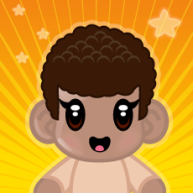 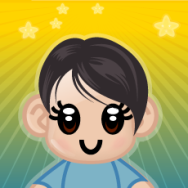 I assigned the task to identify a student that you will follow and work closer with than others in your placement experience; this student is your case study.  As we go through the rest of the semester you will examine closely your interactions with the identified student and how you are assisting them with academics, socialization, and/or emotional security.Complete this sheet and return it on _____________________________.Cadet Name: ________________________________________________Cooperative Placement Teacher: __________________________________	Grade/Subject: ______________What is the name of your case study student? (first name only) How old is your case study student?Are there any demographic bits of information that help provide some background for you?  Write a few down – do not use too much specific information!Identify 3 reasons or criteria that you utilized to identify this child as your case study.b.c.What is your goal when working with this student, why did you select them and what bigger picture assistance will your interaction provide them?What are some strategies you have or will use to attain your goal?  (individual reading, activities, rewards, etc.)What are some suggestions from y our cooperating teacher for working with your selected case study student?What are some strength’s your case study has that you can capitalize on during your goal attainment?What are some weaknesses that you are aware of and have or will consider in your interactions with your student?